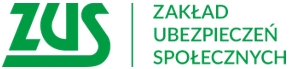 Informacja prasowaWięcej osób i firm skorzysta z tarczyBez progu przychodu przy postojowym dla samozatrudnionych, możliwość ponownej wypłaty tego świadczenia oraz zwolnienie z 50 proc. składek dla firm zgłaszających od 10 do 49 osób – to najważniejsze zmiany wprowadzone w tzw. tarczy antykryzysowej.18 kwietnia br. weszły w życie przepisy rozszerzające tarczę antykryzysową, w tym zasady dotyczące zwolnienia ze składek i świadczenia postojowego.Zwolnienie ze składekNowe rozwiązania przewidują, że ze zwolnienia mogą skorzystać firmy zgłaszające do ubezpieczeń od 10 do 49 osób. W przypadku tych firm zwolnieniem zostanie objęte 50 proc. kwoty składek wykazanej w deklaracjach rozliczeniowych.Krąg podmiotów uprawnionych do zwolnienia ze składek poszerzył się także o spółdzielnie socjalne. W ich przypadku nie ma znaczenia liczba osób zgłaszanych do ubezpieczeń.Ze zwolnienia ze składek mogą skorzystać również firmy założone w lutym i marcu. Ponadto przy ustalaniu liczby ubezpieczonych zgłaszanych przez firmę nie bierze się pod uwagę pracowników młodocianych.Świadczenie postojoweNowa odsłona tarczy antykryzysowej umożliwia ponowną wypłatę postojowego, ale nie więcej niż trzy razy. Warunkiem będzie oświadczenie przedsiębiorcy lub osoby wykonującej umowę cywilnoprawną, że sytuacja materialna wykazana we wcześniejszym wniosku nie uległa poprawie.W przypadku świadczeń postojowych dla osób samozatrudnionych nie będzie obowiązywał warunek granicznej kwoty przychodu.Ze świadczenia postojowego mogą teraz skorzystać również zleceniobiorcy, którzy zawarli umowy w lutym lub marcu. Wcześniej obowiązywał warunek zawarcia umowy przed 1 lutego. Data ta pozostaje bez zmian dla samozatrudnionych.Bez naliczania odsetekPrzedsiębiorcy będą mogli również skorzystać z odstąpienia od pobierania odsetek za zwłokę przy opłacaniu składek. Rozwiązanie to będzie przeznaczone dla osób, które mają trudności w terminowym opłaceniu składek z powodu sytuacji wywołanej przez pandemię. Ulga ta będzie dotyczyła wszystkich płatników – nie ma znaczenia wielkość przedsiębiorstwa.Składajmy wnioski drogą elektronicznąZakład Ubezpieczeń Społecznych zachęca, aby składać wnioski o pomoc w ramach Tarczy Antykryzysowej elektronicznie, co znacząco zmniejsza ryzyko popełnienia błędu i tym samym przyspiesza realizację sprawy.Marlena Nowickaregionalna rzeczniczka prasowa ZUS w Wielkopolsce